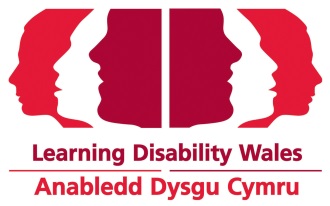 GweinyddyddTelerau ac amodau cyflogaethDyma’r hyn rydym yn ei gynnig:Cyflog Blynyddol: Graddfa Cyflog Anabledd Dysgu Cymru, Gradd 3(£17,163 - £19,308) Hyd y swydd:  Wedi’i ariannu 31Mawrth 2020Oriau Contract: 37 awr yr wythnos. Fe fydd rhannu swydd yn cael ei ystyriedLlesiant cyflogai: Nod Anabledd Dysgu Cymru ydy cefnogi cyflogai i gydbwyso gwaith a bywyd teulu. Rydym yn cynnig nifer o bolisïau a gweithdrefnau i hyrwyddo hyn yn ogystal â chefnogaeth ymddiriedolwyr.Gwyliau Blynyddol: 25 diwrnod o wyliau blynyddol a gwyliau banc statudol. Mae dyddiau ychwanegol o wyliau blynyddol cronedig am bob blwyddyn o wasanaeth hyd at uchafswm o 28 diwrnod y flwyddyn.Pensiwn: Mae Anabledd Dysgu Cymru yn gweithredu pensiwn grŵp gyda Scottish Widows. Mae Anabledd Dysgu Cymru yn talu cyfraniad pensiwn o 7.5% cyn belled â’ch bod yn cyfrannu lleiafswm o 0.5% neu ragor os ydych yn dymuno. Cyfnod prawf: 3 mis. Dyfeisiadau cludadwy: Darperir adnoddau priodol ar gyfer defnydd busnes i gynorthwyo gwaith symudol a hyblyg.Lleoliad: Mae’r swydd wedi’i lleoli yn ein swyddfa yn41 Lambourne Crescent, Llanisien, Caerdydd, CF14 5GG.